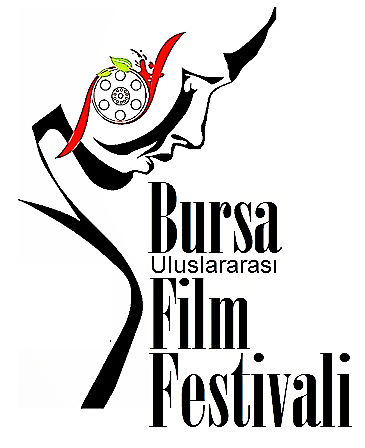 .................................................................................................................................................................................................................................................................................................................................www.uluslararasibursafilmfestivali.com.................................................................................................................................................................................................................................................................................................................................BASIN BÜLTENİ30.Mayıs.2020.Cumartesi.................................................................................................................................................................................................................................................................................................................................1.Haziran’dan itibaren, İnternet Sitemizde ‘Her Gün 3 Yeni Film’ yayınlıyoruz!...Uluslararası Bursa Film Festivali, KORONAVİRÜS SALGINI nedeniyle,- Sokağa çıkmaları geçici olarak yasaklanan 0-18 yaş ile 65 yaş üstü vatandaşlarımız,- Salgın nedeniyle yine yasaklanan sinemaya ve film festivallerine katılamayacak olan yurttaşlarımıza bu zor günlerinde destek olmak amacıyla, yıl içinde düzenlediği çoğu film festivali 25 etkinliği 'Online Film Festivali' kapsamında organize etme kararı almıştı.Başta Bursa’lı sinemaseverler, Halk Jürisi Üyelerimiz ve kamuoyundan gelen olumlu tepkileri gözönünde bulundurup, ülkemizde yine bir ilki başlatıp,- 365 GÜN FİLM FESTİVALİ- HER GÜN 3 YENİ FİLMsloganımızla, festivalimizin internet sitesi https://www.uluslararasibursafilmfestivali.com/ platformundan, 1 Haziran 2020 tarihinden itibaren, her gün 3 yeni film yayınlama kararı aldık.Yurttaşlarımız, benzersiz tasarımı, yenilenmiş yüzüyle internet sitemizde yılın 365 günü,Günde 3 / ayda 90 filmi ‘ücretsiz’ seyredebilirler…Dünyanın her yerinden sinemaseverlere ve halk jürisi üyelerimize iyi seyirler diliyoruz!... 